移动教学大赛“学习通”软件培训通知各位老师：为提升课程教学质量，提高学生课堂参与程度，同时鼓励教师积极运用“学习通”移动教学软件，开展网络互动教学。我校教务处联合超星公司举办第一届移动教学大赛。为使大家更直接、有效的了解“学习通”教学软件的功能和操作方法，学院特此邀请超星公司培训人员开展专题培训讲座。老师们可提前下载并登录“学习通”APP。希望老师们积极参加！培训时间：5月9日（周四）下午3点培训地点：理科3-A601教室附：“学习通”下载及操作指南。如有问题，可联系超星工作人员：任翰斌 17710337020。教学办公室2018.5.9学习通的下载及登录1.下载可以通过以下三种方式下载学习通安卓系统用户和苹果系统用户均可以用这个地址：http://apps.chaoxing.com/d 这个地址永久存在，内容会随着版本同步更新在手机的“应用商店”中搜索【学习通】。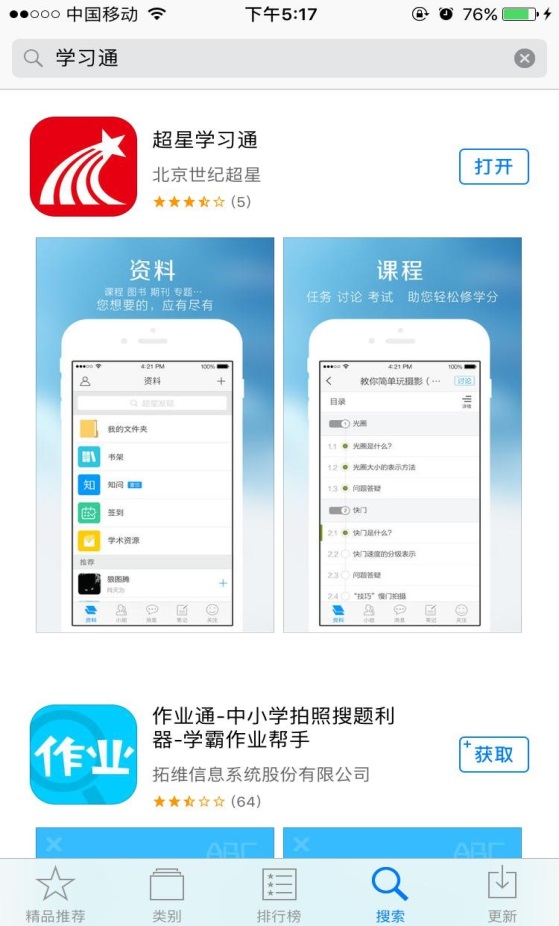 3、通过扫描二维码进行下载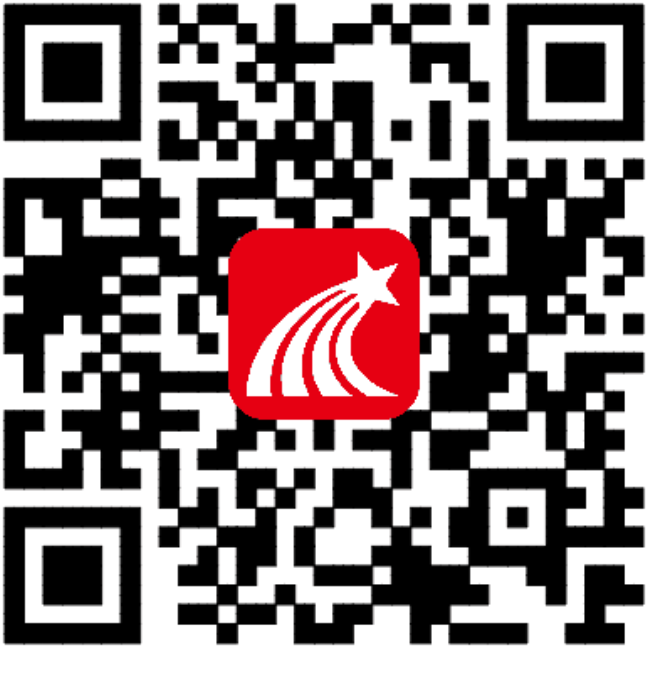 2.登录安装完成之后点击打开“超星学习通”，如果苹果手机打开提示“未信任程序”，在设置→通用里的最下方的设备管理器，点击进去，点击设备拼音选择信任程序即可；点击右下角“我的”-左上角“头像”-“其他登录方式”-“机构账号”进行登录。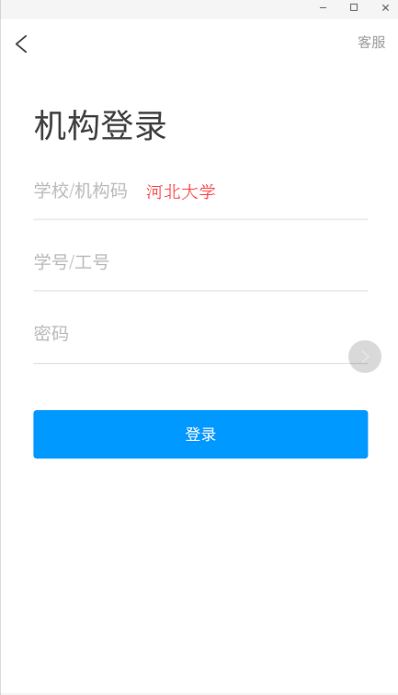 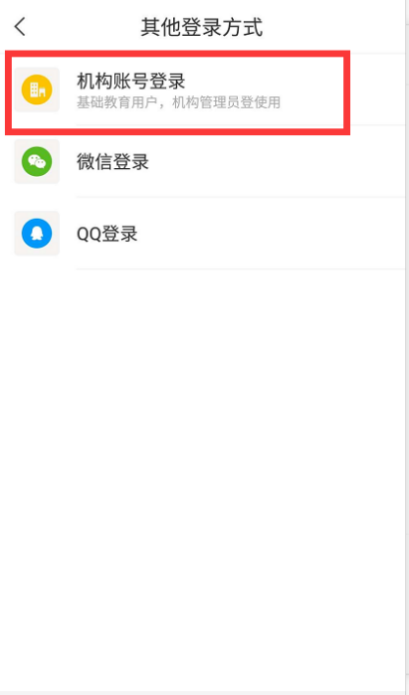 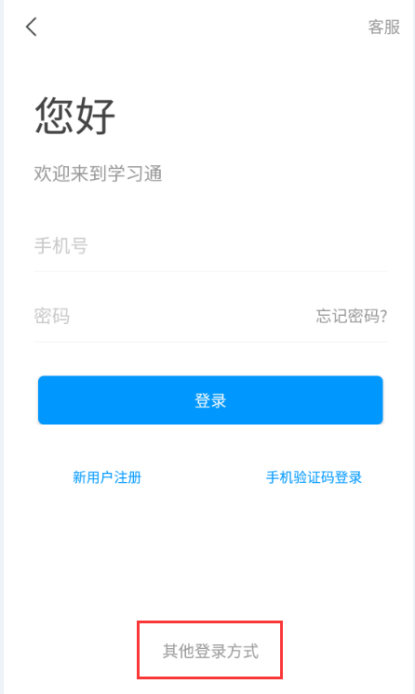 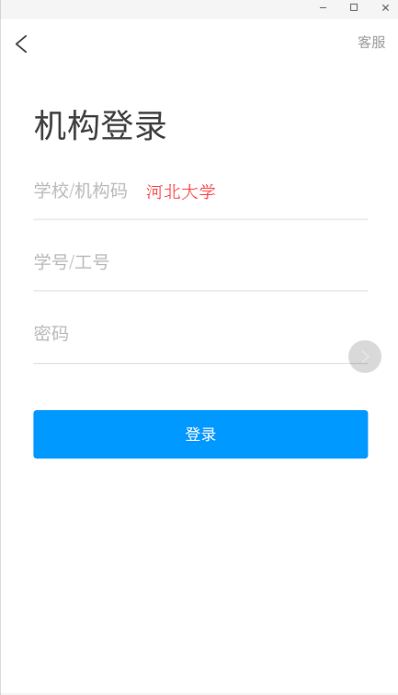 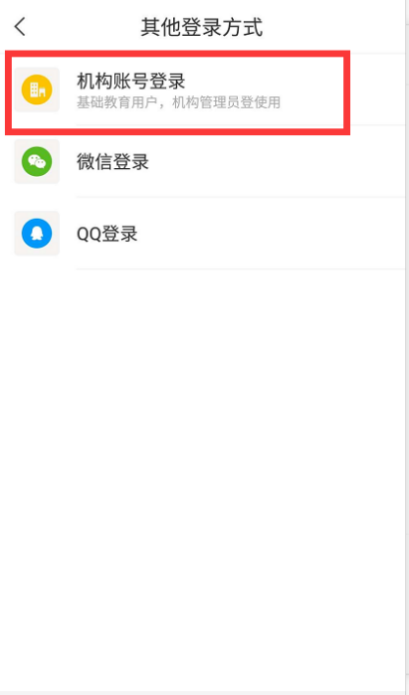 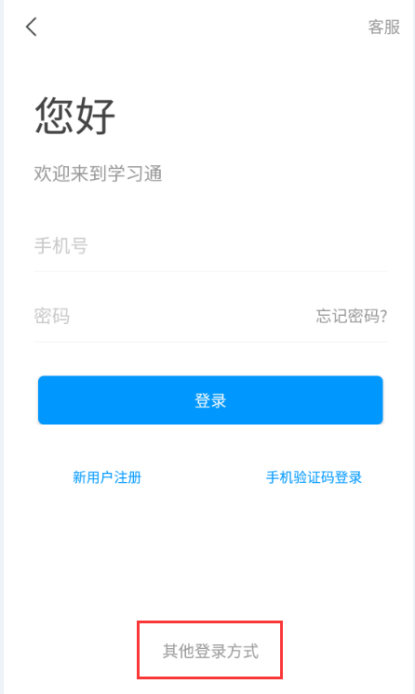 （1）在学校/机构码一栏搜索“河北师范大学”，在下拉选项中选择“河北师范大学”，点击确认；（2）在账号一栏输入账号（一般为老师工号）；（3）在密码一栏输入初始密码“123456”，若电脑端已修改请使用修改的密码登录；（4）绑定自己的手机号码和邮箱。